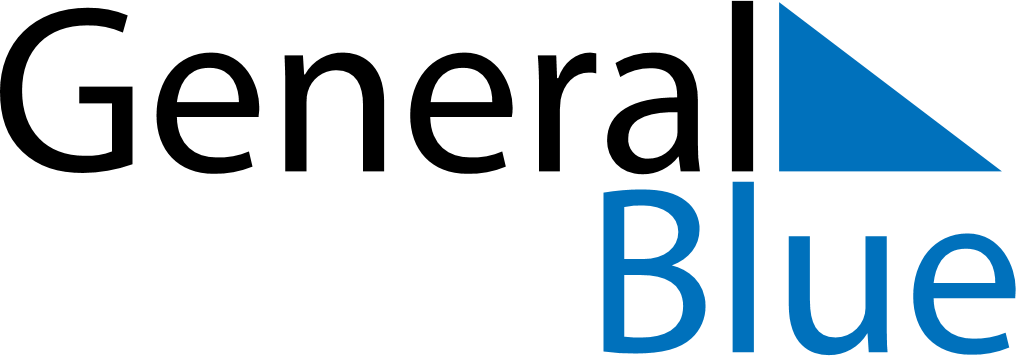 May 2028May 2028May 2028May 2028BangladeshBangladeshBangladeshMondayTuesdayWednesdayThursdayFridaySaturdaySaturdaySunday12345667May DayFeast of the Sacrifice (Eid al-Adha)891011121313141516171819202021Buddha’s Birthday2223242526272728293031